Arbeit mit Print Screen (ganzer Bildschirm) und CTRL+ALT+Print Screen (Fenster)Ausserdem:Formen einfügen und formatierenGrafiken zuschneidenGrafiken gruppierenTextfelder einfügenGrafiken  platzieren Feinjustierung mit CursortastenAufgabe: Baue die Kurzanleitung unten so exakt wie möglich nach:Umgang mit erweiterter Google-Suche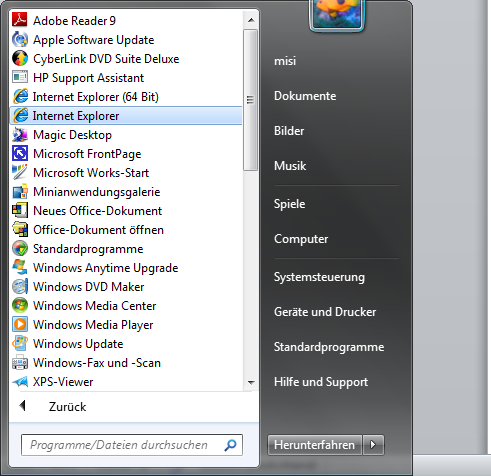 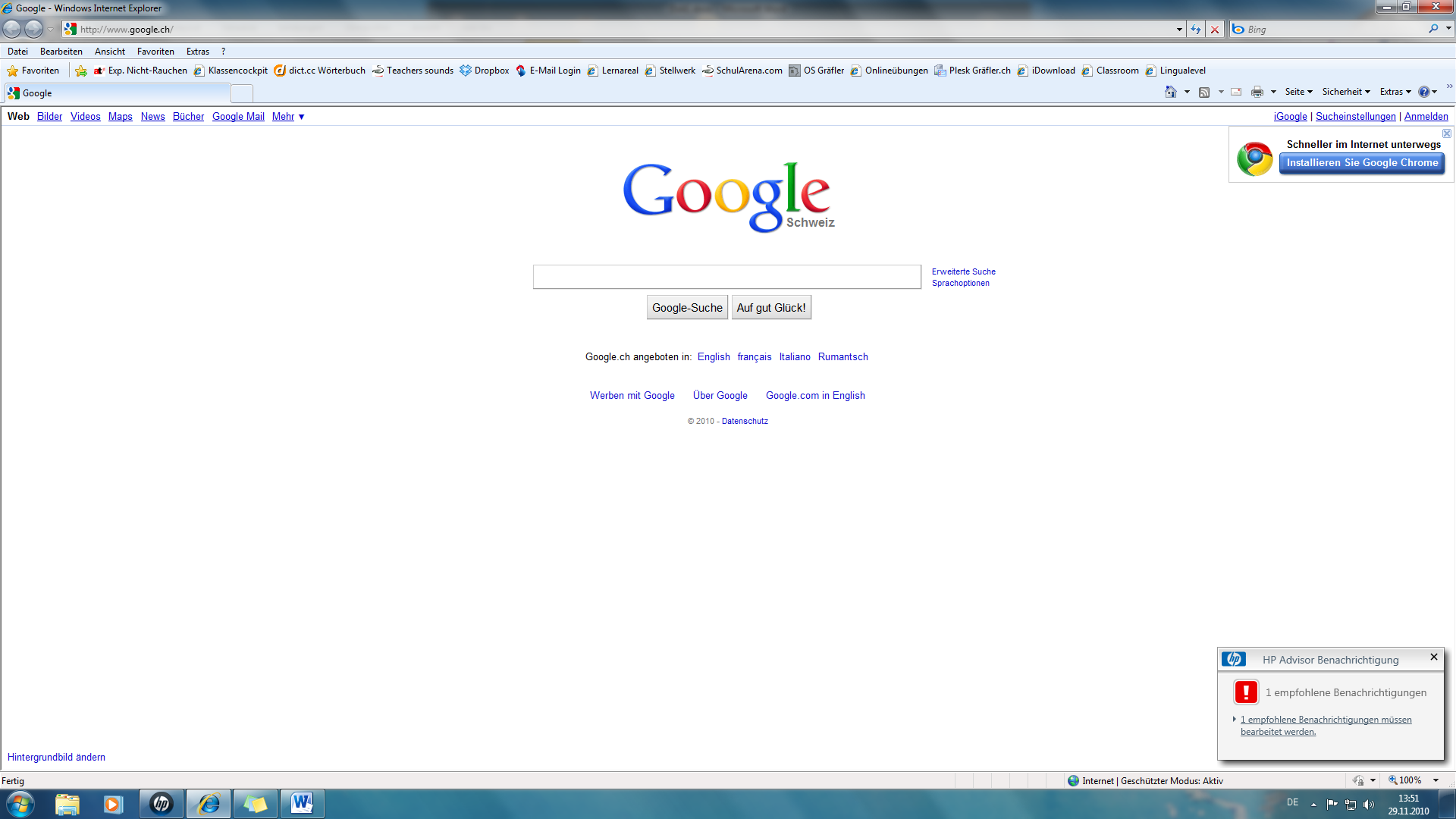 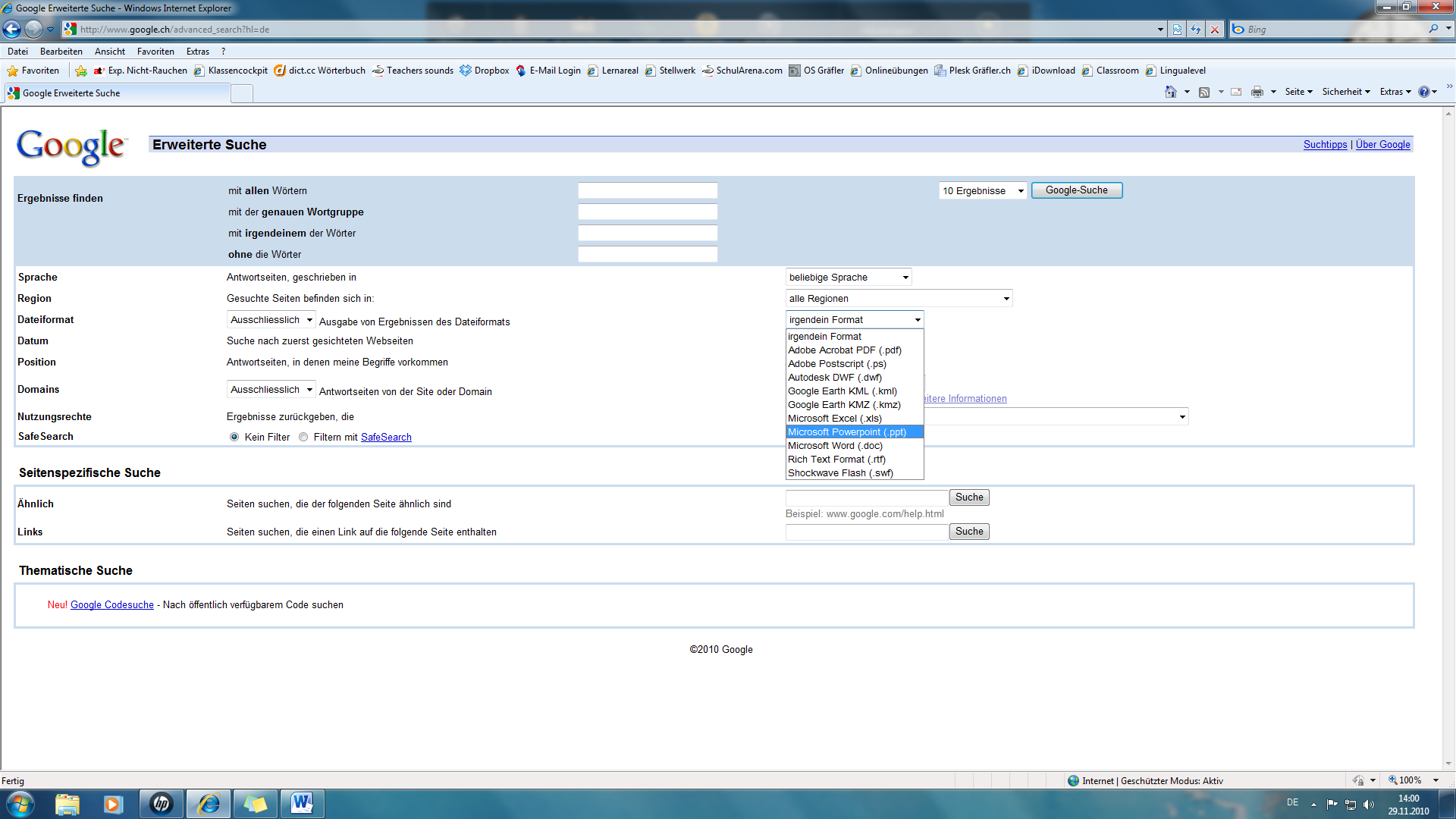 